SCOUTS BSA TROOP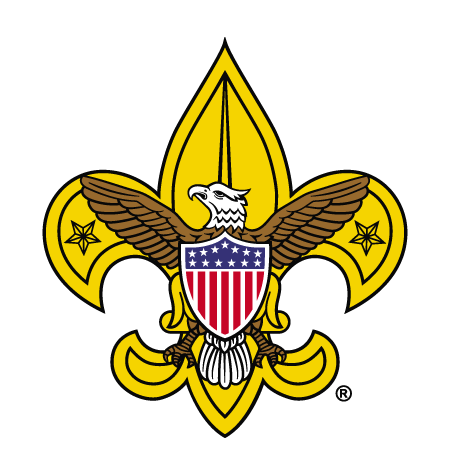 0000CHARTERED ORGANIZATION NAME- CITY, OHIOScouts BSA Troop Organizational OverviewPatrolA Scout patrol is a small team of normally six to eight members where Scouts learn skills together, share responsibilities and take on leadership roles.TroopThe troop is a youth-run organization made up of several patrols.  The size of the troop varies based on local interest and resources. Each troop is identified by a number. ScoutmasterThe Scoutmaster is the adult responsible for working directly with the Scouts providing direction, coaching, and support.Assistant ScoutmastersAn assistant Scoutmaster is an adult leader over the age of 18 who helps the Scoutmaster deliver the promise of Scouting. Each assistant Scoutmaster is assigned specific program duties.Troop CommitteeThe troop committee is a cross between a board of directors and a parent support group. It sets troop policies and handles administrative functions, allowing the Scoutmaster and assistant Scoutmasters to focus on working directly with the Scouts.Troop Committee ChairThe troop committee chairman is appointed by the chartered organization to see that all committee functions are carried out. The troop committee chairman appoints and supervises the unit committee and unit leaders and organizes the committee to see that all committee responsibilities are delegated, coordinated and completed.Chartered OrganizationThis is the organization that partners with the Boy Scouts of America to deliver a Scouting program.  They adopt Scouting to serve the youth in the community.Chartered Organization RepresentativeThis person appoints the Troop Committee Chair and approves all adult leaders.  They provide resources from the chartered organization. Lake Erie Council, Boy Scouts of AmericaThe Boy Scouts of America provides a charter to a community board of volunteers to be responsible for providing the Scouting program to a defined geographical area called a council.  Councils have a volunteer board which employs a Scout Executive to serve as the CEO and give leadership to the day to day operation.  The Scout Executive hires staff to provide direct and indirect support to local Scouting programs.  In each council there are many more volunteers than staff as the organization is volunteer lead and professionally guided. Unit Serving ExecutiveA full-time employee of the Lake Erie Council who provides support to the volunteers who run the day-to-day operation of the pack. 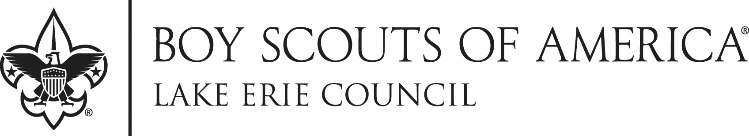 Troop Adult Leader Contact SheetTroop Adult Leader Contact SheetTroop Adult Leader Contact SheetTroop Adult Leader Contact SheetNameLeadership PositionPhone #E-mailScoutmasterAssistant ScoutmasterAssistant ScoutmasterAssistant ScoutmasterAssistant ScoutmasterAssistant ScoutmasterAssistant ScoutmasterAssistant ScoutmasterCommittee ChairpersonCommittee Member	SecretaryCommittee Member
	TreasurerCommittee Member	Fundraising ChairCommittee Member	New Member CoordinatorCommittee Member	Camping/Outings ChairCommittee Member	Troop TrainerCommittee Member	Advancement ChairChartered Organization Rep.Troop Meetings are held [every] [Day] from [time to time] at [location & address]Troop Meetings are held [every] [Day] from [time to time] at [location & address]Troop Meetings are held [every] [Day] from [time to time] at [location & address]Troop Meetings are held [every] [Day] from [time to time] at [location & address]